Directorio de Agencias de PRDirectorio de Municipios de PRDirectorio de Agencias Federales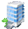 Oficina CentralDirección PostalTeléfonos / FaxHorario de ServicioAntiguo Asilo de Beneficencia   Calle Norzagaray Final, Frente al Cuartel de Ballajá                         Viejo San JuanPO Box 9024184San Juan, PR 00902-4184Tel: (787) 724-0700Tel Audio Impedido: No DisponibleFax:(787) 724-8393Lunes a viernes8:00am - 5:00pmEjecutivo:Prof. Mercedes Gómez Marrero Cerca de:Frente al Cuartel BallajáWeb:http://www.icp.pr.gov/ Sombrilla:Instituto de Cultura PuertorriqueñaMapa:Ruta AMA:A5, A9, B8, B21, C53, M3 (Terminal San Juan - Covadonga)Parada TU:Sagrado Corazón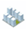 Oficinas de Servicio a través de Puerto RicoOficinas de Servicio a través de Puerto RicoOficinas de Servicio a través de Puerto RicoOficinas de Servicio a través de Puerto RicoDirección Física Dirección PostalTeléfonos / Fax Horario de ServicioN/A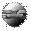 Otros Enlaces